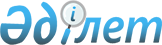 О внесении изменения в решение маслихата района Шал акына Северо-Казахстанской области от 30 декабря 2022 года № 28/16 "Об утверждении бюджета Юбилейного сельского округа района Шал акына на 2023-2025 годы"Решение маслихата района Шал акына Северо-Казахстанской области от 7 декабря 2023 года № 11/4
      Маслихат района Шал акына Северо-Казахстанской области РЕШИЛ:
      1. Внести в решение маслихата района Шал акына Северо-Казахстанской области "Об утверждении бюджета Юбилейного сельского округа района Шал акына на 2023-2025 годы" от 30 декабря 2022 года № 28/16 следующее изменение:
      приложение 1 к указанному решению изложить в новой редакции согласно приложению к настоящему решению.
      2. Настоящее решение вводится в действие с 1 января 2023 года. Бюджет Юбилейного сельского округа района Шал акына на 2023 год
					© 2012. РГП на ПХВ «Институт законодательства и правовой информации Республики Казахстан» Министерства юстиции Республики Казахстан
				
      Председатель маслихата района Шал акына Северо-Казахстанской области 

К. Жангужинов
Приложениек решению маслихатарайона Шал акынаСеверо-Казахстанской областиот 7 декабря 2023 года № 11/4Приложение 1к решению маслихатарайона Шал акынаСеверо-Казахстанской областиот 30 декабря 2022 года № 28/16
Категория
Класс
Класс
Подкласс
Наименование
Сумма, тысяч тенге
1
2
2
3
4
5
1) Доходы:
37 461
1
Налоговые поступления
5 330
01
01
Подоходный налог
827
2
Индивидуальный подоходный налог
827
04
04
Налоги на собственность
4 503
1
Налоги на имущество
228
3
Земельный налог
584
4
Налог на транспортные средства
3 691
4
Поступления трансфертов
32 131
02
02
Трансферты из вышестоящих органов государственного управления
32 131
3
Трансферты из районного (города областного значения) бюджета
32 131
Функциональная группа
Функциональная группа
Функциональная группа
Функциональная группа
Наименование
Сумма, тысяч тенге
Функциональная подгруппа
Функциональная подгруппа
Функциональная подгруппа
Наименование
Сумма, тысяч тенге
Администратор бюджетных программ
Администратор бюджетных программ
Наименование
Сумма, тысяч тенге
Программа
Наименование
Сумма, тысяч тенге
2) Затраты:
38 329
01
Государственные услуги общего характера
29 584
1
Представительные, исполнительные и другие органы, выполняющие общие функции государственного управления
29 584
124
Аппарат акима города районного значения, села, поселка, сельского округа
29 584
001
Услуги по обеспечению деятельности акима города районного значения села, поселка, сельского округа
29 584
07
Жилищно-коммунальное хозяйство
5 448
3
Благоустройство населенных пунктов
5 448
124
Аппарат акима города районного значения, села, поселка, сельского округа
5 448
008
Освещение улиц в населенных пунктах
5 000
009
Обеспечение санитарии населенных пунктов
298
014
Организация водоснабжения населенных пунктов
150
12
Транспорт и коммуникации
1 292
1
Автомобильный транспорт
1 292
124
Аппарат акима города районного значения, села, поселка, сельского округа
1 292
013
Обеспечение функционирования автомобильных дорог в городах районного значения, селах, поселках, сельских округах
1 292
13
Прочие
2 000
9
Прочие
2 000
124
Аппарат акима города районного значения, села, поселка, сельского округа
2 000
040
Реализация мероприятий для решения вопросов обустройства населенных пунктов в реализацию мер по содействию экономическому развитию регионов в рамках Государственной программы развития регионов до 2025 года
2 000
15
Трансферты
5
1
Трансферты
5
124
Аппарат акима города районного значения, села, поселка, сельского округа
5
048
Возврат неиспользованных (недоиспользованных) целевых трансфертов
5
3) Чистое бюджетное кредитование
0
Бюджетные кредиты
0
Погашение бюджетных кредитов
0
4) Сальдо по операциям с финансовыми активами 
0
Приобретение финансовых активов
0
Поступления от продажи финансовых активов государства
0
5) Дефицит (профицит) бюджета
-868
 6) Финансирование дефицита (использование профицита) бюджета
868
Поступления займов
0
Погашение займов
0
Категория
Класс
Подкласс
Подкласс
Наименование
Сумма, тысяч тенге
1
2
3
3
4
5
8
Используемые остатки бюджетных средств 
868
01
Остатки бюджетных средств
868
1 
1 
Свободные остатки бюджетных средств
868